РОССИЙСКАЯ ФЕДЕРАЦИЯФЕДЕРАЛЬНЫЙ ЗАКОНО САДОВОДЧЕСКИХ, ОГОРОДНИЧЕСКИХ И ДАЧНЫХНЕКОММЕРЧЕСКИХ ОБЪЕДИНЕНИЯХ ГРАЖДАНПринятГосударственной Думой11 марта 1998 годаОдобренСоветом Федерации1 апреля 1998 годаСписок изменяющих документов(в ред. Федеральных законов от 22.11.2000 N 137-ФЗ,от 21.03.2002 N 31-ФЗ, от 08.12.2003 N 169-ФЗ, от 22.08.2004 N 122-ФЗ,от 02.11.2004 N 127-ФЗ, от 30.06.2006 N 93-ФЗ, от 26.06.2007 N 118-ФЗ,от 23.11.2007 N 268-ФЗ, от 13.05.2008 N 66-ФЗ, от 30.12.2008 N 309-ФЗ,от 01.07.2011 N 169-ФЗ, от 07.12.2011 N 417-ФЗ, от 07.05.2013 N 90-ФЗ,от 23.06.2014 N 171-ФЗ, от 14.10.2014 N 307-ФЗ, от 29.12.2014 N 458-ФЗ,от 31.12.2014 N 499-ФЗ, от 31.01.2016 N 7-ФЗ, от 03.07.2016 N 337-ФЗ,с изм., внесенными Постановлениями Конституционного Суда РФот 14.04.2008 N 7-П, от 30.06.2011 N 13-П)Глава I. ОБЩИЕ ПОЛОЖЕНИЯСтатья 1. Основные понятияДля целей настоящего Федерального закона используются следующие основные понятия:КонсультантПлюс: примечание.Абзац второй статьи 1 признан частично не соответствующим Конституции РФ Постановлениями Конституционного Суда РФ от 14.04.2008 N 7-П и от 30.06.2011 N 13-П.В соответствии с частью 3 статьи 79 Федерального конституционного закона от 21.07.1994 N 1-ФКЗ акты или их отдельные положения, признанные неконституционными, утрачивают силу.садовый земельный участок - земельный участок, предоставленный гражданину или приобретенный им для выращивания плодовых, ягодных, овощных, бахчевых или иных сельскохозяйственных культур и картофеля, а также для отдыха (с правом возведения жилого строения без права регистрации проживания в нем и хозяйственных строений и сооружений);огородный земельный участок - земельный участок, предоставленный гражданину или приобретенный им для выращивания ягодных, овощных, бахчевых или иных сельскохозяйственных культур и картофеля (с правом или без права возведения некапитального жилого строения и хозяйственных строений и сооружений в зависимости от разрешенного использования земельного участка, определенного при зонировании территории);дачный земельный участок - земельный участок, предоставленный гражданину или приобретенный им в целях отдыха (с правом возведения жилого строения без права регистрации проживания в нем или жилого дома с правом регистрации проживания в нем и хозяйственных строений и сооружений, а также с правом выращивания плодовых, ягодных, овощных, бахчевых или иных сельскохозяйственных культур и картофеля);садоводческое, огородническое или дачное некоммерческое объединение граждан (садоводческое, огородническое или дачное некоммерческое товарищество, садоводческий, огороднический или дачный потребительский кооператив, садоводческое, огородническое или дачное некоммерческое партнерство) - некоммерческая организация, учрежденная гражданами на добровольных началах для содействия ее членам в решении общих социально-хозяйственных задач ведения садоводства, огородничества и дачного хозяйства (далее - садоводческое, огородническое или дачное некоммерческое объединение);вступительные взносы - денежные средства, внесенные членами садоводческого, огороднического или дачного некоммерческого объединения на организационные расходы на оформление документации;членские взносы - денежные средства, периодически вносимые членами садоводческого, огороднического или дачного некоммерческого объединения на содержание имущества общего пользования, оплату труда работников, заключивших трудовые договоры с таким объединением, и другие текущие расходы такого объединения;(в ред. Федерального закона от 03.07.2016 N 337-ФЗ)целевые взносы - денежные средства, внесенные членами садоводческого, огороднического или дачного некоммерческого товарищества либо садоводческого, огороднического или дачного некоммерческого партнерства на приобретение (создание) объектов общего пользования;паевые взносы - имущественные взносы, внесенные членами садоводческого, огороднического или дачного потребительского кооператива на приобретение (создание) имущества общего пользования;дополнительные взносы - денежные средства, внесенные членами садоводческого, огороднического или дачного потребительского кооператива на покрытие убытков, образовавшихся при осуществлении мероприятий, утвержденных общим собранием членов потребительского кооператива;имущество общего пользования - имущество (в том числе земельные участки), предназначенное для обеспечения в пределах территории садоводческого, огороднического или дачного некоммерческого объединения потребностей членов такого некоммерческого объединения в проходе, проезде, водоснабжении и водоотведении, электроснабжении, газоснабжении, теплоснабжении, охране, организации отдыха и иных потребностей (дороги, водонапорные башни, общие ворота и заборы, котельные, детские и спортивные площадки, площадки для сбора мусора, противопожарные сооружения и тому подобное).(абзац введен Федеральным законом от 30.06.2006 N 93-ФЗ)Статья 2. Предмет регулирования и область действия настоящего Федерального закона1. Настоящий Федеральный закон использует нормы других отраслей права, комплексно регулирует отношения, возникающие в связи с ведением гражданами садоводства, огородничества и дачного хозяйства, и устанавливает правовое положение садоводческих, огороднических и дачных некоммерческих объединений, в том числе особенности их гражданско-правового положения (пункт 4 статьи 49 Гражданского кодекса Российской Федерации).(в ред. Федерального закона от 31.01.2016 N 7-ФЗ)Земельные отношения, возникающие в связи с созданием садоводческих, огороднических или дачных некоммерческих объединений, а также в связи с деятельностью таких объединений, настоящий Федеральный закон регулирует в той мере, в какой они не урегулированы законодательством Российской Федерации.2. Настоящий Федеральный закон применяется по отношению ко всем садоводческим, огородническим и дачным некоммерческим объединениям, создаваемым на территории Российской Федерации, а также по отношению к ранее созданным садоводческим, огородническим и дачным товариществам и садоводческим, огородническим и дачным кооперативам.Статья 3. Правовое регулирование ведения гражданами садоводства, огородничества и дачного хозяйстваПравовое регулирование ведения гражданами садоводства, огородничества и дачного хозяйства осуществляется в соответствии с Конституцией Российской Федерации, гражданским, земельным, градостроительным, административным, уголовным и иным законодательством Российской Федерации, настоящим Федеральным законом, иными нормативными правовыми актами Российской Федерации, а также принимаемыми в соответствии с ними законами и иными нормативными правовыми актами субъектов Российской Федерации и нормативными правовыми актами органов местного самоуправления.Глава II. ФОРМЫ ВЕДЕНИЯ ГРАЖДАНАМИ САДОВОДСТВА,ОГОРОДНИЧЕСТВА И ДАЧНОГО ХОЗЯЙСТВАСтатья 4. Формы садоводческих, огороднических и дачных некоммерческих объединений1. Граждане в целях реализации своих прав на получение садовых, огородных или дачных земельных участков, владение, пользование и распоряжение данными земельными участками, а также в целях удовлетворения потребностей, связанных с реализацией таких прав, могут создавать садоводческие, огороднические или дачные некоммерческие товарищества, садоводческие, огороднические или дачные потребительские кооперативы либо садоводческие, огороднические или дачные некоммерческие партнерства.2. В садоводческом, огородническом или дачном некоммерческом товариществе имущество общего пользования, приобретенное или созданное таким товариществом за счет целевых взносов, является совместной собственностью его членов. Имущество общего пользования, приобретенное или созданное за счет средств специального фонда, образованного по решению общего собрания садоводческого, огороднического или дачного некоммерческого товарищества, является собственностью такого товарищества как юридического лица. Специальный фонд составляют вступительные и членские взносы членов такого товарищества, доходы от его хозяйственной деятельности, а также средства, предоставленные садоводческому, огородническому или дачному некоммерческому товариществу в соответствии со статьями 35, 36 и 38 настоящего Федерального закона, прочие поступления. Средства специального фонда расходуются на цели, соответствующие предусмотренным уставом такого товарищества задачам.Члены садоводческого, огороднического или дачного некоммерческого товарищества не отвечают по его обязательствам, и такое товарищество не отвечает по обязательствам своих членов.3. Членами садоводческого, огороднического или дачного потребительского кооператива посредством объединения паевых взносов создается имущество общего пользования, находящееся в собственности такого кооператива как юридического лица. Часть указанного имущества может выделяться в неделимый фонд.Члены садоводческого, огороднического или дачного потребительского кооператива обязаны ежегодно покрывать образовавшиеся убытки посредством внесения дополнительных взносов, а также нести субсидиарную ответственность по обязательствам такого кооператива в пределах невнесенной части дополнительного взноса каждого из членов такого кооператива.4. В садоводческом, огородническом или дачном некоммерческом партнерстве имущество общего пользования, приобретенное или созданное таким партнерством на взносы его членов, является собственностью садоводческого, огороднического или дачного некоммерческого партнерства как юридического лица.Члены садоводческого, огороднического или дачного некоммерческого партнерства не отвечают по его обязательствам, и такое партнерство не отвечает по обязательствам своих членов.Статья 5. Наименование и место нахождения садоводческого, огороднического или дачного некоммерческого объединения1. Садоводческое, огородническое или дачное некоммерческое объединение имеет наименование, содержащее указание на его организационно-правовую форму и характер его деятельности и соответственно слова "некоммерческое товарищество", "потребительский кооператив", "некоммерческое партнерство".2. Место нахождения садоводческого, огороднического или дачного некоммерческого объединения определяется местом его государственной регистрации.(в ред. Федерального закона от 21.03.2002 N 31-ФЗ)Статья 6. Правовое положение садоводческого, огороднического или дачного некоммерческого объединения1. Садоводческое, огородническое или дачное некоммерческое объединение как некоммерческая организация вправе осуществлять предпринимательскую деятельность, соответствующую целям, для достижения которых оно создано.2. Садоводческое, огородническое или дачное некоммерческое объединение считается созданным с момента его государственной регистрации, имеет в собственности обособленное имущество, приходно-расходную смету, печать с полным наименованием такого объединения на русском языке или на русском языке и государственном языке соответствующей республики.КонсультантПлюс: примечание.Федеральным законом от 21.07.2014 N 236-ФЗ отменена государственная регистрация эмблем некоммерческих организаций. О необходимости включения в учредительный документ описания символики некоммерческой организации см. Федеральный закон от 12.01.1996 N 7-ФЗ.3. Садоводческое, огородническое или дачное некоммерческое объединение вправе в установленном порядке открывать счета в банках на территории Российской Федерации, иметь штампы и бланки со своим наименованием, а также зарегистрированную в установленном порядке эмблему.Статья 7. Правомочия садоводческого, огороднического или дачного некоммерческого объединенияСадоводческое, огородническое или дачное некоммерческое объединение в соответствии с гражданским законодательством вправе:осуществлять действия, необходимые для достижения целей, предусмотренных настоящим Федеральным законом и уставом такого объединения;отвечать по своим обязательствам своим имуществом;от своего имени приобретать и осуществлять имущественные и неимущественные права;привлекать заемные средства;заключать договоры;выступать истцом и ответчиком в суде;обращаться в суд, арбитражный суд с заявлениями о признании недействительными (полностью или частично) актов органов государственной власти, актов органов местного самоуправления или о нарушении должностными лицами прав и законных интересов садоводческого, огороднического или дачного некоммерческого объединения;создавать ассоциации (союзы) садоводческих, огороднических или дачных некоммерческих объединений;осуществлять иные не противоречащие законодательству Российской Федерации и законодательству субъектов Российской Федерации правомочия.Статья 8. Ведение садоводства, огородничества или дачного хозяйства в индивидуальном порядке1. Граждане вправе вести садоводство, огородничество или дачное хозяйство в индивидуальном порядке.2. Граждане, ведущие садоводство, огородничество или дачное хозяйство в индивидуальном порядке на территории садоводческого, огороднического или дачного некоммерческого объединения, вправе пользоваться объектами инфраструктуры и другим имуществом общего пользования садоводческого, огороднического или дачного некоммерческого объединения за плату на условиях договоров, заключенных с таким объединением в письменной форме в порядке, определенном общим собранием членов садоводческого, огороднического или дачного некоммерческого объединения.В случае неуплаты установленных договорами взносов за пользование объектами инфраструктуры и другим имуществом общего пользования садоводческого, огороднического или дачного некоммерческого объединения на основании решения правления такого объединения либо общего собрания его членов граждане, ведущие садоводство, огородничество или дачное хозяйство в индивидуальном порядке, лишаются права пользоваться объектами инфраструктуры и другим имуществом общего пользования садоводческого, огороднического или дачного некоммерческого объединения. Неплатежи за пользование объектами инфраструктуры и другим имуществом общего пользования садоводческого, огороднического или дачного некоммерческого объединения взыскиваются в судебном порядке.Граждане, ведущие садоводство, огородничество или дачное хозяйство в индивидуальном порядке на территории садоводческого, огороднического или дачного некоммерческого объединения, могут обжаловать в суд решения правления садоводческого, огороднического или дачного некоммерческого объединения либо общего собрания его членов об отказе в заключении договоров о пользовании объектами инфраструктуры и другим имуществом общего пользования такого объединения.Размер платы за пользование объектами инфраструктуры и другим имуществом общего пользования садоводческого, огороднического или дачного некоммерческого объединения для граждан, ведущих садоводство, огородничество или дачное хозяйство в индивидуальном порядке, при условии внесения ими взносов на приобретение (создание) указанного имущества не может превышать размер платы за пользование указанным имуществом для членов такого объединения.Статья 9. Ассоциации (союзы) садоводческих, огороднических и дачных некоммерческих объединений1. Садоводческие, огороднические и дачные некоммерческие объединения могут создавать местные и межрайонные ассоциации (союзы).Решения об участии садоводческих, огороднических и дачных некоммерческих объединений в местной или межрайонной ассоциации (союзе) принимаются общими собраниями членов таких объединений.Проекты учредительных договоров и проекты уставов местных или межрайонных ассоциаций (союзов) утверждаются общими собраниями членов садоводческих, огороднических и дачных некоммерческих объединений и подписываются председателями правлений таких объединений.2. Местные и межрайонные ассоциации (союзы) вправе создавать региональные (краевые, областные, республиканские, окружные) ассоциации (союзы).Решения об участии местных и межрайонных ассоциаций (союзов) в региональных ассоциациях (союзах) принимаются на конференциях делегатов садоводческих, огороднических и дачных некоммерческих объединений - членов местных (межрайонных) ассоциаций (союзов).Проекты учредительных договоров и проекты уставов региональных ассоциаций (союзов) утверждаются на конференциях делегатов садоводческих, огороднических и дачных некоммерческих объединений - членов местных (межрайонных) ассоциаций (союзов) и подписываются председателями правлений местных и межрайонных ассоциаций (союзов).3. Региональные ассоциации (союзы) могут создавать федеральную ассоциацию (союз).Решения об участии региональных ассоциаций (союзов) в федеральной ассоциации (союзе) принимаются на конференциях делегатов местных и межрайонных ассоциаций (союзов) - членов соответствующих региональных ассоциаций (союзов).Проект учредительного договора и проект устава федеральной ассоциации (союза) утверждаются на конференциях делегатов местных и межрайонных ассоциаций (союзов) - членов соответствующих региональных ассоциаций (союзов) и подписываются председателями правлений региональных ассоциаций (союзов).4. Местные, межрайонные, региональные (краевые, областные, республиканские, окружные) и федеральная ассоциации (союзы) создаются в целях координации деятельности, представления и защиты интересов садоводческих, огороднических и дачных некоммерческих объединений в отношениях с органами государственной власти, органами местного самоуправления, общественными и другими организациями, а также в целях оказания информационных, правовых и иных услуг в области ведения садоводства, огородничества и дачного хозяйства.5. Местные, межрайонные, региональные и федеральная ассоциации (союзы) являются некоммерческими организациями.6. Член ассоциации (союза) сохраняет свою самостоятельность и право юридического лица.7. Наименование ассоциации (союза) должно содержать указание на основную цель деятельности ее членов и слово "ассоциация" ("союз").8. Финансирование деятельности органов управления ассоциации (союза) осуществляется за счет взносов их учредителей.9. Ассоциация (союз) садоводческих, огороднических или дачных некоммерческих объединений не отвечает по обязательствам своих членов, а члены такой ассоциации (союза) несут субсидиарную ответственность по ее обязательствам в размере и в порядке, установленных учредительными документами такой ассоциации (союза).10. Ассоциация (союз) садоводческих, огороднических или дачных некоммерческих объединений вправе участвовать в деятельности международных организаций садоводов, огородников и дачников в порядке, установленном данными организациями.11. Порядок создания, реорганизации либо ликвидации ассоциации (союза) садоводческих, огороднических или дачных некоммерческих объединений, состав и компетенция ее органов управления, а также вопросы деятельности такой ассоциации (союза) регулируются Федеральным законом "О некоммерческих организациях", Федеральным законом "Об общественных объединениях", другими федеральными законами, учредительным договором и уставом ассоциации (союза).12. Местной, межрайонной либо региональной ассоциации (союзу) садоводческих, огороднических или дачных некоммерческих объединений решением учредительной конференции может быть предоставлено право проверки хозяйственной и финансовой деятельности таких объединений с представлением результатов проверки правлениям садоводческих, огороднических или дачных некоммерческих объединений и общим собраниям их членов.Статья 10. Представительства садоводческих, огороднических и дачных некоммерческих объединений и ассоциаций (союзов) садоводческих, огороднических и дачных некоммерческих объединений1. Садоводческие, огороднические и дачные некоммерческие объединения и ассоциации (союзы) таких объединений вправе открывать свои представительства на территории Российской Федерации. Представительства могут открываться при организациях, которые производят или продают посадочный материал сельскохозяйственных культур, удобрения, средства защиты сельскохозяйственных культур от вредителей и болезней, строительные материалы, сельскохозяйственные технику и инвентарь, сельскохозяйственную и иную продукцию.2. Представительством садоводческого, огороднического или дачного некоммерческого объединения либо ассоциации (союза) таких объединений является обособленное подразделение, расположенное вне места нахождения садоводческого, огороднического или дачного некоммерческого объединения либо ассоциации (союза) таких объединений, представляющее их интересы и осуществляющее их защиту.3. Представительство садоводческого, огороднического или дачного некоммерческого объединения либо ассоциации (союза) таких объединений не является юридическим лицом, наделяется имуществом создавших его садоводческого, огороднического или дачного некоммерческого объединения либо ассоциации (союза) таких объединений и действует на основании утвержденного такими объединением либо ассоциацией (союзом) положения. Имущество указанного представительства находится в его оперативном управлении и учитывается на отдельном балансе и балансе создавших его садоводческого, огороднического или дачного некоммерческого объединения либо ассоциации (союза) таких объединений.4. Представительство садоводческого, огороднического или дачного некоммерческого объединения либо ассоциации (союза) таких объединений осуществляет деятельность от имени создавших его объединения либо ассоциации (союза) таких объединений. Ответственность за деятельность представительства несут создавшие его садоводческое, огородническое или дачное некоммерческое объединение либо ассоциация (союз) таких объединений.Руководитель представительства назначается садоводческим, огородническим или дачным некоммерческим объединением либо ассоциацией (союзом) таких объединений и действует на основании доверенности, выданной такими объединением или ассоциацией (союзом).Статья 11. Фонды взаимного кредитования и фонды проката1. Садоводы, огородники и дачники вправе создавать фонды взаимного кредитования, фонды проката, иные фонды в порядке, установленном Гражданским кодексом Российской Федерации.2. Фонды взаимного кредитования создаются в целях предоставления кредитов на возведение и ремонт жилых строений, жилых домов, хозяйственных строений и сооружений, благоустройство садовых, огородных и дачных земельных участков. Кредиты выдаются только учредителям фонда взаимного кредитования.Фонд взаимного кредитования осуществляет свою деятельность на основе устава, утвержденного учредителями.Устав фонда взаимного кредитования помимо сведений, указанных в статьях 52, 118 Гражданского кодекса Российской Федерации, должен содержать:сведения о сумме взноса учредителя;сведения об объектах кредитования;порядок очередности предоставления кредита;правила ведения кассовых операций;перечень должностных лиц, уполномоченных вести кассовые операции;порядок контроля за соблюдением кассовой дисциплины и ответственность за ее нарушение;порядок ревизии фонда взаимного кредитования;сведения о банках, в которых хранятся наличные деньги фонда взаимного кредитования.3. Фонды проката создаются садоводами, огородниками и дачниками в целях обеспечения учредителей садоводческих, огороднических и дачных некоммерческих объединений современными средствами производства, применяемыми при возведении и ремонте жилых строений, жилых домов, хозяйственных строений и сооружений, благоустройстве и обработке садовых, огородных и дачных земельных участков.Фонд проката осуществляет свою деятельность на основе устава, утвержденного учредителями.Устав фонда проката помимо сведений, указанных в статьях 52 и 118 Гражданского кодекса Российской Федерации, должен содержать:сведения о сумме целевого взноса учредителя;перечень средств производства, приобретаемых для фонда проката;порядок предоставления садоводам, огородникам и дачникам средств производства для временного пользования;перечень должностных лиц, ответственных за организацию работы фонда проката.Глава III. ПРЕДОСТАВЛЕНИЕ ЗЕМЕЛЬНЫХ УЧАСТКОВ ДЛЯ ВЕДЕНИЯСАДОВОДСТВА, ОГОРОДНИЧЕСТВА И ДАЧНОГО ХОЗЯЙСТВА(в ред. Федерального закона от 23.06.2014 N 171-ФЗ)Статья 12. Утратила силу с 1 марта 2015 года. - Федеральный закон от 23.06.2014 N 171-ФЗ.Статья 13. Определение потребности в земельных участках для размещения садоводческих, огороднических и дачных некоммерческих объединений1. Обеспечение граждан садовыми, огородными и дачными земельными участками является обязанностью органов местного самоуправления по месту жительства граждан.2. Регистрация и учет заявлений граждан, нуждающихся в получении садовых, огородных или дачных земельных участков, ведутся органами местного самоуправления отдельно. Очередность предоставления садовых, огородных или дачных земельных участков определяется на основании регистрации соответствующих заявлений.Граждане, имеющие в соответствии с законодательством Российской Федерации или законодательством субъектов Российской Федерации преимущественное право на получение садовых, огородных или дачных земельных участков, включаются в отдельный список.Списки граждан, подавших заявление о предоставлении садового, огородного или дачного земельного участка, и изменения в указанных списках утверждаются органом местного самоуправления и доводятся до сведения заинтересованных граждан.3. Утратил силу. - Федеральный закон от 26.06.2007 N 118-ФЗ.4. Орган местного самоуправления на основании утвержденного списка граждан, подавших заявление о предоставлении садового, огородного или дачного земельного участка, определяет потребности в садовых, огородных или дачных земельных участках. Расчет производится исходя из установленных норм предоставления земельных участков с учетом необходимости размещения имущества общего пользования.(в ред. Федерального закона от 30.06.2006 N 93-ФЗ)5. Утратил силу. - Федеральный закон от 26.06.2007 N 118-ФЗ.КонсультантПлюс: примечание.На землях лесного фонда запрещаются размещение садоводческих, огороднических и дачных некоммерческих объединений граждан, предоставление лесных участков гражданам для ведения дачного хозяйства, садоводства, огородничества (Федеральный закон от 04.12.2006 N 201-ФЗ).Статья 14. Предоставление земельных участков для ведения садоводства, огородничества и дачного хозяйства(в ред. Федерального закона от 23.06.2014 N 171-ФЗ)1. Предоставление земельных участков для ведения садоводства, огородничества и дачного хозяйства осуществляется в соответствии с Земельным кодексом Российской Федерации с учетом особенностей, установленных настоящей статьей.2. Предельный размер земельного участка, который находится в государственной или муниципальной собственности и может быть предоставлен в безвозмездное пользование садоводческому или огородническому некоммерческому объединению, не может превышать площадь, рассчитанную как сумма площади садовых или огородных земельных участков и площади земельных участков, подлежащих отнесению к имуществу общего пользования.В целях определения предельного размера земельного участка, который находится в государственной или муниципальной собственности и может быть предоставлен в безвозмездное пользование садоводческому или огородническому некоммерческому объединению, площадь садовых или огородных земельных участков, которые будут образованы для предоставления членам садоводческого или огороднического некоммерческого объединения, определяется как произведение количества членов указанного объединения и установленного предельного максимального размера таких земельных участков. Площадь земельных участков, подлежащих отнесению к имуществу общего пользования, определяется в размере двадцати пяти процентов площади садовых или огородных земельных участков, определенной по правилам, предусмотренным настоящим пунктом.3. Земельные участки, образованные в соответствии с проектом межевания территории из земельного участка, предоставленного садоводческому, огородническому или дачному некоммерческому объединению, предоставляются членам такого объединения в соответствии с распределением образованных или образуемых земельных участков в собственность или аренду без проведения торгов в порядке, установленном Земельным кодексом Российской Федерации. Садовые, огородные или дачные земельные участки предоставляются в собственность бесплатно в случаях, установленных федеральными законами, законами субъектов Российской Федерации.4. Распределение образованных или образуемых земельных участков между членами садоводческого, огороднического или дачного некоммерческого объединения, которым земельные участки предоставляются в соответствии с пунктом 3 настоящей статьи, с указанием условных номеров земельных участков согласно проекту межевания территории осуществляется на основании решения общего собрания членов соответствующего объединения (собрания уполномоченных).Статья 15. Утратила силу с 1 марта 2015 года. - Федеральный закон от 23.06.2014 N 171-ФЗ.Глава IV. СОЗДАНИЕ САДОВОДЧЕСКИХ, ОГОРОДНИЧЕСКИХИ ДАЧНЫХ НЕКОММЕРЧЕСКИХ ОБЪЕДИНЕНИЙ. ПРАВА И ОБЯЗАННОСТИЧЛЕНОВ САДОВОДЧЕСКИХ, ОГОРОДНИЧЕСКИХ И ДАЧНЫХНЕКОММЕРЧЕСКИХ ОБЪЕДИНЕНИЙСтатья 16. Создание садоводческого, огороднического или дачного некоммерческого объединения1. Садоводческое, огородническое или дачное некоммерческое объединение создается на основании решения граждан в результате учреждения либо в результате реорганизации садоводческого, огороднического или дачного некоммерческого объединения.2. Численность членов садоводческого, огороднического или дачного некоммерческого объединения должна быть не менее чем три человека.3. Учредительным документом садоводческого, огороднического или дачного некоммерческого объединения является устав, утвержденный общим собранием учредителей некоммерческого объединения.4. В уставе садоводческого, огороднического или дачного некоммерческого объединения в обязательном порядке указываются:организационно-правовая форма;наименование и место нахождения;предмет и цели деятельности;порядок приема в члены такого объединения и выхода из него;права и обязанности такого объединения;права, обязанности и ответственность членов такого объединения;порядок установления размера членских взносов. Данный порядок может предусматривать в том числе установление размера членского взноса в зависимости от площади земельного участка члена такого объединения и (или) общей площади принадлежащих ему и расположенных на этом земельном участке объектов недвижимого имущества;(абзац введен Федеральным законом от 03.07.2016 N 337-ФЗ)порядок внесения вступительных, членских, целевых, паевых и дополнительных взносов и ответственность членов такого объединения за нарушение обязательств по внесению указанных взносов;порядок участия члена такого объединения в работах, выполняемых коллективно на основании решения общего собрания членов такого объединения или собрания уполномоченных либо на основании решения правления такого объединения;структура и порядок формирования органов управления таким объединением, их компетенция, порядок организации деятельности;состав и компетенция органов контроля такого объединения;порядок и условия проведения заочного голосования (опросным путем);(абзац введен Федеральным законом от 22.11.2000 N 137-ФЗ)порядок образования имущества такого объединения и порядок выплаты стоимости части имущества или выдачи части имущества в натуре в случае выхода гражданина из членов такого объединения или ликвидации такого объединения;условия оплаты труда работников, заключивших трудовые договоры с таким объединением;порядок изменения устава такого объединения;основания и порядок исключения из членов такого объединения и применения иных мер воздействия за нарушение устава или правил внутреннего распорядка такого объединения;порядок реорганизации и порядок ликвидации такого объединения, порядок вступления его в ассоциации (союзы) садоводческих, огороднических или дачных некоммерческих объединений, порядок открытия своего представительства;порядок ведения реестра членов садоводческого, огороднического или дачного некоммерческого объединения (далее также - реестр членов объединения);(абзац введен Федеральным законом от 03.07.2016 N 337-ФЗ)порядок предоставления членам такого объединения информации о деятельности органов управления и органа контроля такого объединения.(абзац введен Федеральным законом от 03.07.2016 N 337-ФЗ)В уставе садоводческого, огороднического или дачного потребительского кооператива указывается также ответственность членов такого кооператива по его долгам.В уставе садоводческого, огороднического или дачного некоммерческого товарищества указывается также порядок образования специального фонда, являющегося собственностью такого товарищества.5. Положения устава садоводческого, огороднического или дачного некоммерческого объединения не могут противоречить законодательству Российской Федерации и законодательству субъектов Российской Федерации.6. Решения органов управления садоводческим, огородническим или дачным некоммерческим объединением не могут противоречить его уставу.Статья 17. Государственная регистрация садоводческого, огороднического или дачного некоммерческого объединенияГосударственная регистрация садоводческого, огороднического или дачного некоммерческого объединения осуществляется в порядке, предусмотренном федеральным законом о государственной регистрации юридических лиц.(в ред. Федеральных законов от 21.03.2002 N 31-ФЗ, от 08.12.2003 N 169-ФЗ)2 - 5. Исключены. - Федеральный закон от 21.03.2002 N 31-ФЗ.Статья 18. Членство в садоводческом, огородническом или дачном некоммерческом объединении1. Членами садоводческого, огороднического или дачного некоммерческого товарищества (садоводческого, огороднического или дачного некоммерческого партнерства) могут быть граждане Российской Федерации, достигшие возраста восемнадцати лет и имеющие земельные участки в границах такого товарищества (партнерства).Членами садоводческого, огороднического или дачного потребительского кооператива могут быть граждане Российской Федерации, достигшие возраста шестнадцати лет и имеющие земельные участки в границах такого кооператива.2. Членами садоводческого, огороднического или дачного некоммерческого объединения могут стать в соответствии с гражданским законодательством наследники членов садоводческого, огороднического или дачного некоммерческого объединения, в том числе малолетние и несовершеннолетние, а также лица, к которым перешли права на земельные участки в результате дарения или иных сделок с земельными участками.3. Иностранные граждане и лица без гражданства могут стать членами садоводческих, огороднических или дачных некоммерческих объединений. Права иностранных граждан и лиц без гражданства на садовые, огородные, дачные земельные участки определяются в соответствии с законодательством Российской Федерации.(в ред. Федерального закона от 26.06.2007 N 118-ФЗ)4. Учредители садоводческого, огороднического или дачного некоммерческого объединения считаются принятыми в члены такого объединения с момента его государственной регистрации. Другие вступающие в такое объединение лица принимаются в его члены общим собранием членов садоводческого, огороднического или дачного некоммерческого объединения.5. Каждому члену садоводческого, огороднического или дачного некоммерческого объединения в течение трех месяцев со дня приема в его члены правление такого объединения обязано выдать членскую книжку или другой заменяющий ее документ.Статья 19. Права и обязанности члена садоводческого, огороднического или дачного некоммерческого объединения1. Член садоводческого, огороднического или дачного некоммерческого объединения имеет право:1) избирать и быть избранным в органы управления таким объединением и его орган контроля;2) получать информацию о деятельности органов управления таким объединением и его органа контроля;2.1) знакомиться с документами, связанными с деятельностью объединения, предусмотренными пунктом 3 статьи 27 настоящего Федерального закона, и получать копии таких документов;(пп. 2.1 введен Федеральным законом от 03.07.2016 N 337-ФЗ)3) самостоятельно хозяйствовать на своем земельном участке в соответствии с его разрешенным использованием;4) осуществлять в соответствии с градостроительными, строительными, экологическими, санитарно-гигиеническими, противопожарными и иными установленными требованиями (нормами, правилами и нормативами) строительство и перестройку жилого строения, хозяйственных строений и сооружений - на садовом земельном участке; жилого строения или жилого дома, хозяйственных строений и сооружений - на дачном земельном участке; некапитальных жилых строений, хозяйственных строений и сооружений - на огородном земельном участке;5) распоряжаться своим земельным участком и иным имуществом в случаях, если они на основании закона не изъяты из оборота или не ограничены в обороте;6) при отчуждении садового, огородного или дачного земельного участка одновременно отчуждать приобретателю долю имущества общего пользования в составе садоводческого, огороднического или дачного некоммерческого товарищества в размере целевых взносов; имущественный пай в размере паевого взноса, за исключением той части, которая включена в неделимый фонд садоводческого, огороднического или дачного потребительского кооператива; здания, строения, сооружения, плодовые культуры;7) при ликвидации садоводческого, огороднического или дачного некоммерческого объединения получать причитающуюся долю имущества общего пользования;8) обращаться в суд о признании недействительными нарушающих его права и законные интересы решений общего собрания членов садоводческого, огороднического или дачного некоммерческого объединения либо собрания уполномоченных, а также решений правления и иных органов такого объединения;9) добровольно выходить из садоводческого, огороднического или дачного некоммерческого объединения с одновременным заключением с таким объединением договора о порядке пользования и эксплуатации инженерных сетей, дорог и другого имущества общего пользования;10) осуществлять иные не запрещенные законодательством действия.2. Член садоводческого, огороднического или дачного некоммерческого объединения обязан:1) нести бремя содержания земельного участка и бремя ответственности за нарушение законодательства;2) нести субсидиарную ответственность по обязательствам садоводческого, огороднического или дачного потребительского кооператива в пределах невнесенной части дополнительного взноса каждого из членов такого кооператива;3) использовать земельный участок в соответствии с его целевым назначением и разрешенным использованием, не наносить ущерб земле как природному и хозяйственному объекту;4) не нарушать права членов такого объединения;5) соблюдать агротехнические требования, установленные режимы, ограничения, обременения и сервитуты;6) своевременно уплачивать членские и иные взносы, предусмотренные настоящим Федеральным законом и уставом такого объединения, налоги и платежи;7) в течение трех лет освоить земельный участок, если иной срок не установлен земельным законодательством;8) соблюдать градостроительные, строительные, экологические, санитарно-гигиенические, противопожарные и иные требования (нормы, правила и нормативы);9) участвовать в мероприятиях, проводимых таким объединением;10) участвовать в общих собраниях членов такого объединения;11) выполнять решения общего собрания членов такого объединения или собрания уполномоченных и решения правления такого объединения;11.1) в течение десяти дней со дня прекращения прав на принадлежащий ему земельный участок в письменной форме уведомлять об этом правление садоводческого, огороднического или дачного некоммерческого объединения;(пп. 11.1 введен Федеральным законом от 03.07.2016 N 337-ФЗ)12) соблюдать иные установленные законами и уставом такого объединения требования.КонсультантПлюс: примечание.Садоводческие, огороднические или дачные некоммерческие объединения граждан, созданные до дня вступления в силу Федерального закона от 03.07.2016 N 337-ФЗ, обязаны создать реестр членов соответствующего объединения до 1 июня 2017 года (статья 2 указанного Закона).Статья 19.1. Реестр членов садоводческого, огороднического или дачного некоммерческого объединения(введена Федеральным законом от 03.07.2016 N 337-ФЗ)1. Не позднее одного месяца со дня государственной регистрации садоводческого, огороднического или дачного некоммерческого объединения в соответствии с уставом такого объединения председателем правления объединения или иным уполномоченным членом правления объединения создается и осуществляется ведение реестра членов объединения.2. Сбор, обработка, хранение и распространение сведений, необходимых для ведения реестра членов объединения, осуществляются в соответствии с настоящим Федеральным законом и законодательством Российской Федерации о персональных данных.3. Реестр членов объединения должен содержать:1) фамилию, имя, отчество (при наличии) члена такого объединения;2) почтовый адрес и (или) адрес электронной почты, по которому членом такого объединения могут быть получены сообщения;3) кадастровый (условный) номер земельного участка, правообладателем которого является член такого объединения (после осуществления распределения земельных участков между членами объединения), и иную информацию, предусмотренную уставом такого объединения.4. Член соответствующего объединения обязан предоставлять достоверные и необходимые для ведения реестра членов объединения сведения и своевременно информировать правление объединения об изменении указанных сведений.Глава V. УПРАВЛЕНИЕ САДОВОДЧЕСКИМИ, ОГОРОДНИЧЕСКИМИИ ДАЧНЫМИ НЕКОММЕРЧЕСКИМИ ОБЪЕДИНЕНИЯМИСтатья 20. Органы управления садоводческим, огородническим или дачным некоммерческим объединением1. Органами управления садоводческим, огородническим или дачным некоммерческим объединением являются общее собрание его членов, правление такого объединения, председатель его правления.Общее собрание членов садоводческого, огороднического или дачного некоммерческого объединения является высшим органом управления такого объединения.(абзац введен Федеральным законом от 22.11.2000 N 137-ФЗ)2. Садоводческое, огородническое или дачное некоммерческое объединение вправе проводить общее собрание его членов в форме собрания уполномоченных.(в ред. Федерального закона от 22.11.2000 N 137-ФЗ)Уполномоченные садоводческого, огороднического или дачного некоммерческого объединения избираются из числа членов такого объединения и не могут передавать осуществление своих полномочий другим лицам, в том числе членам садоводческого, огороднического или дачного некоммерческого объединения.(абзац введен Федеральным законом от 22.11.2000 N 137-ФЗ)Уполномоченные садоводческого, огороднического или дачного некоммерческого объединения избираются в соответствии с уставом такого объединения, в котором устанавливаются:(абзац введен Федеральным законом от 22.11.2000 N 137-ФЗ)1) число членов такого объединения, от которых избирается один уполномоченный;(пп. 1 введен Федеральным законом от 22.11.2000 N 137-ФЗ)2) срок полномочий уполномоченного такого объединения;(пп. 2 введен Федеральным законом от 22.11.2000 N 137-ФЗ)3) порядок избрания уполномоченных такого объединения (открытым голосованием или тайным голосованием с использованием бюллетеней);(пп. 3 введен Федеральным законом от 22.11.2000 N 137-ФЗ)4) возможность досрочного переизбрания уполномоченных такого объединения.(пп. 4 введен Федеральным законом от 22.11.2000 N 137-ФЗ)Статья 21. Компетенция общего собрания членов садоводческого, огороднического или дачного некоммерческого объединения (собрания уполномоченных)1. К исключительной компетенции общего собрания членов садоводческого, огороднического и дачного некоммерческого объединения (собрания уполномоченных) относятся следующие вопросы:(в ред. Федерального закона от 22.11.2000 N 137-ФЗ)1) внесение изменений в устав такого объединения и дополнений к уставу или утверждение устава в новой редакции;2) прием в члены такого объединения и исключение из его членов;3) определение количественного состава правления такого объединения, избрание членов его правления и досрочное прекращение их полномочий;4) избрание председателя правления и досрочное прекращение его полномочий, если уставом такого объединения не установлено иное;5) избрание членов ревизионной комиссии (ревизора) такого объединения и досрочное прекращение их полномочий;6) избрание членов комиссии по контролю за соблюдением законодательства и досрочное прекращение их полномочий;7) принятие решений об организации представительств, фонда взаимного кредитования, фонда проката такого объединения, о его вступлении в ассоциации (союзы) садоводческих, огороднических или дачных некоммерческих объединений;8) утверждение внутренних регламентов такого объединения, в том числе ведения общего собрания членов такого объединения (собрания уполномоченных); деятельности его правления; работы ревизионной комиссии (ревизора); работы комиссии по контролю за соблюдением законодательства; организации и деятельности его представительств; организации и деятельности фонда взаимного кредитования; организации и деятельности фонда проката; внутреннего распорядка работы такого объединения;9) принятие решений о реорганизации или о ликвидации такого объединения, назначении ликвидационной комиссии, а также утверждение промежуточного и окончательного ликвидационных балансов;10) принятие решений о формировании и об использовании имущества такого объединения, о создании и развитии объектов инфраструктуры, а также установление размеров целевых фондов и соответствующих взносов;11) установление размера пеней за несвоевременную уплату взносов, изменение сроков внесения взносов малообеспеченными членами такого объединения;12) утверждение приходно-расходной сметы такого объединения и принятие решений о ее исполнении;13) рассмотрение жалоб на решения и действия членов правления, председателя правления, членов ревизионной комиссии (ревизора), членов комиссии по контролю за соблюдением законодательства, должностных лиц фонда взаимного кредитования и должностных лиц фонда проката;14) утверждение отчетов правления, ревизионной комиссии (ревизора), комиссии по контролю за соблюдением законодательства, фонда взаимного кредитования, фонда проката;15) поощрение членов правления, ревизионной комиссии (ревизора), комиссии по контролю за соблюдением законодательства, фонда взаимного кредитования, фонда проката и членов такого объединения;16) принятие решения о приобретении земельного участка, относящегося к имуществу общего пользования, в собственность такого объединения;(пп. 16 введен Федеральным законом от 30.06.2006 N 93-ФЗ)17) утверждение списков членов садоводческого, огороднического или дачного некоммерческого объединения;(пп. 17 введен Федеральным законом от 23.06.2014 N 171-ФЗ)18) распределение образованных или образуемых земельных участков между членами садоводческого, огороднического или дачного некоммерческого объединения, которым земельные участки предоставляются в соответствии с пунктом 3 статьи 14 настоящего Федерального закона, с указанием условных номеров земельных участков согласно проекту межевания территории;(пп. 18 введен Федеральным законом от 23.06.2014 N 171-ФЗ)19) одобрение проекта планировки территории и (или) проекта межевания территории садоводческого, огороднического или дачного некоммерческого объединения.(пп. 19 введен Федеральным законом от 23.06.2014 N 171-ФЗ)Общее собрание членов садоводческого, огороднического или дачного некоммерческого объединения (собрание уполномоченных) вправе рассматривать любые вопросы деятельности такого объединения и принимать по ним решения.(абзац введен Федеральным законом от 22.11.2000 N 137-ФЗ)1.1. Решения по вопросу, указанному в подпункте 18 пункта 1 настоящей статьи, не могут приниматься общим собранием членов садоводческого, огороднического или дачного некоммерческого объединения, проводимым в форме собрания уполномоченных.(п. 1.1 введен Федеральным законом от 23.06.2014 N 171-ФЗ)2. Общее собрание членов садоводческого, огороднического или дачного некоммерческого объединения (собрание уполномоченных) созывается правлением такого объединения по мере необходимости, но не реже чем один раз в год. Внеочередное общее собрание членов такого объединения (собрание уполномоченных) проводится по решению его правления, требованию ревизионной комиссии (ревизора) такого объединения, а также по предложению органа местного самоуправления или не менее чем одной пятой общего числа членов такого объединения. Внеочередное общее собрание членов такого объединения (собрание уполномоченных) по вопросу о досрочном прекращении полномочий председателя правления соответствующего объединения или досрочном переизбрании членов правления соответствующего объединения может быть проведено при отсутствии решения правления о проведении этого собрания при условии соблюдения установленного настоящей статьей порядка уведомления членов соответствующего объединения о проведении этого собрания.(в ред. Федерального закона от 23.06.2014 N 171-ФЗ)Правление садоводческого, огороднического или дачного некоммерческого объединения обязано в течение семи дней со дня получения предложения органа местного самоуправления или не менее чем одной пятой общего числа членов такого объединения либо требования ревизионной комиссии (ревизора) такого объединения о проведении внеочередного общего собрания членов такого объединения (собрания уполномоченных) рассмотреть указанные предложение или требование и принять решение о проведении внеочередного общего собрания членов такого объединения (собрания уполномоченных) или об отказе в его проведении.(абзац введен Федеральным законом от 22.11.2000 N 137-ФЗ)Правление садоводческого, огороднического или дачного некоммерческого объединения может отказать в проведении внеочередного общего собрания членов такого объединения (собрания уполномоченных) в случае, если не соблюден установленный уставом такого объединения порядок подачи предложения или предъявления требования о созыве внеочередного общего собрания его членов (собрания уполномоченных).(абзац введен Федеральным законом от 22.11.2000 N 137-ФЗ)В случае принятия правлением садоводческого, огороднического или дачного некоммерческого объединения решения о проведении внеочередного общего собрания членов такого объединения (собрания уполномоченных) указанное общее собрание членов садоводческого, огороднического или дачного некоммерческого объединения (собрание уполномоченных) должно быть проведено не позднее чем через тридцать дней со дня поступления предложения или требования о его проведении. В случае, если правление садоводческого, огороднического или дачного некоммерческого объединения приняло решение об отказе в проведении внеочередного общего собрания членов такого объединения (собрания уполномоченных), оно информирует в письменной форме ревизионную комиссию (ревизора) такого объединения или членов такого объединения либо орган местного самоуправления, требующих проведения внеочередного общего собрания членов садоводческого, огороднического или дачного некоммерческого объединения (собрания уполномоченных), о причинах отказа.(абзац введен Федеральным законом от 22.11.2000 N 137-ФЗ)Отказ правления садоводческого, огороднического или дачного некоммерческого объединения в удовлетворении предложения или требования о проведении внеочередного общего собрания членов такого объединения (собрания уполномоченных) ревизионная комиссия (ревизор), члены такого объединения, орган местного самоуправления могут обжаловать в суд.(абзац введен Федеральным законом от 22.11.2000 N 137-ФЗ)Уведомление членов садоводческого, огороднического или дачного некоммерческого объединения о проведении общего собрания его членов (собрания уполномоченных) может осуществляться в письменной форме (почтовые открытки, письма), посредством соответствующих сообщений в средствах массовой информации, а также посредством размещения соответствующих объявлений на информационных щитах, расположенных на территории такого объединения, если его уставом не установлен иной порядок уведомления. Уведомление о проведении общего собрания членов такого объединения (собрания уполномоченных) направляется не позднее чем за две недели до даты его проведения. В уведомлении о проведении общего собрания членов такого объединения (собрания уполномоченных) должно быть указано содержание выносимых на обсуждение вопросов.Общее собрание членов садоводческого, огороднического или дачного некоммерческого объединения (собрание уполномоченных) правомочно, если на указанном собрании присутствует более чем пятьдесят процентов членов такого объединения (не менее чем пятьдесят процентов уполномоченных). Член такого объединения вправе участвовать в голосовании лично или через своего представителя, полномочия которого должны быть оформлены доверенностью, заверенной председателем такого объединения.(в ред. Федерального закона от 22.11.2000 N 137-ФЗ)Председатель общего собрания членов садоводческого, огороднического или дачного некоммерческого объединения (собрания уполномоченных) избирается простым большинством голосов присутствующих на общем собрании членов такого объединения.Решения о внесении изменений в устав такого объединения и дополнений к его уставу или об утверждении устава в новой редакции, исключении из членов такого объединения, о его ликвидации и (или) реорганизации, назначении ликвидационной комиссии и об утверждении промежуточного и окончательного ликвидационных балансов принимаются общим собранием членов такого объединения (собранием уполномоченных) большинством в две трети голосов.Другие решения общего собрания членов садоводческого, огороднического или дачного некоммерческого объединения (собрания уполномоченных) принимаются простым большинством голосов.Решения общего собрания членов садоводческого, огороднического или дачного некоммерческого объединения (собрания уполномоченных) доводятся до сведения его членов в течение семи дней после даты принятия указанных решений в порядке, установленном уставом такого объединения.Член садоводческого, огороднического или дачного некоммерческого объединения вправе обжаловать в суд решение общего собрания его членов (собрания уполномоченных) или решение органа управления таким объединением, которые нарушают права и законные интересы члена такого объединения.3. При необходимости решение общего собрания членов садоводческого, огороднического или дачного некоммерческого объединения может приниматься путем проведения заочного голосования (опросным путем).Порядок и условия проведения заочного голосования устанавливаются уставом садоводческого, огороднического и дачного некоммерческого объединения и внутренним регламентом о проведении заочного голосования, которые должны предусматривать текст бюллетеня для заочного голосования, порядок сообщения членам такого объединения предполагаемой повестки дня, ознакомления с необходимыми сведениями и документами, внесения предложений о включении в повестку дня дополнительных вопросов, а также указание конкретного срока окончания процедуры заочного голосования.Если в повестку дня общего собрания членов садоводческого, огороднического или дачного некоммерческого объединения включены вопросы внесения изменений в устав объединения или утверждения его в новой редакции, ликвидации или реорганизации объединения, утверждение приходно-расходной сметы, отчетов правления и ревизионной комиссии (ревизора) объединения, проведение по таким вопросам заочного голосования (опросным путем) не допускается, за исключением случая, если общее собрание членов объединения, которое проводилось путем совместного присутствия членов объединения и в повестку дня которого были включены указанные вопросы, не имело предусмотренного абзацем седьмым пункта 2 настоящей статьи кворума.(в ред. Федерального закона от 03.07.2016 N 337-ФЗ)(п. 3 введен Федеральным законом от 22.11.2000 N 137-ФЗ)Статья 22. Правление садоводческого, огороднического или дачного некоммерческого объединения1. Правление садоводческого, огороднического или дачного некоммерческого объединения является коллегиальным исполнительным органом и подотчетно общему собранию членов такого объединения (собранию уполномоченных).В своей деятельности правление садоводческого, огороднического или дачного некоммерческого объединения руководствуется настоящим Федеральным законом, законодательством Российской Федерации, законодательством субъектов Российской Федерации, нормативными правовыми актами органов местного самоуправления и уставом такого объединения.Правление садоводческого, огороднического или дачного некоммерческого объединения избирается прямым тайным голосованием из числа его членов на срок два года общим собранием членов такого объединения (собранием уполномоченных), если уставом такого объединения не предусмотрено иное. Численный состав членов правления устанавливается общим собранием членов такого объединения (собранием уполномоченных).Вопрос о досрочном переизбрании членов правления может быть поставлен по требованию не менее чем одной трети членов такого объединения.2. Заседания правления садоводческого, огороднического или дачного некоммерческого объединения созываются председателем правления в сроки, установленные правлением, а также по мере необходимости.Заседания правления правомочны, если на них присутствует не менее чем две трети его членов.Решения правления принимаются открытым голосованием простым большинством голосов присутствующих членов правления. При равенстве голосов голос председателя правления является решающим.(в ред. Федерального закона от 03.07.2016 N 337-ФЗ)Решения правления садоводческого, огороднического или дачного некоммерческого объединения обязательны для исполнения всеми членами такого объединения и его работниками, заключившими трудовые договоры с таким объединением.3. К компетенции правления садоводческого, огороднического или дачного некоммерческого объединения относятся:1) практическое выполнение решений общего собрания членов такого объединения (собрания уполномоченных);2) принятие решения о проведении внеочередного общего собрания членов такого объединения (собрания уполномоченных) или об отказе в его проведении;(пп. 2 введен Федеральным законом от 22.11.2000 N 137-ФЗ)3) оперативное руководство текущей деятельностью такого объединения;4) составление приходно-расходных смет и отчетов такого объединения, представление их на утверждение общего собрания его членов (собрания уполномоченных);5) распоряжение материальными и нематериальными активами такого объединения в пределах, необходимых для обеспечения его текущей деятельности;6) организационно-техническое обеспечение деятельности общего собрания членов такого объединения (собрания уполномоченных);7) организация учета и отчетности такого объединения, подготовка годового отчета и представление его на утверждение общего собрания членов такого объединения (собрания уполномоченных);8) организация охраны имущества такого объединения и имущества его членов;9) организация страхования имущества такого объединения и имущества его членов;10) организация строительства, ремонта и содержания зданий, строений, сооружений, инженерных сетей, дорог и других объектов общего пользования;11) приобретение и доставка посадочного материала, садового инвентаря, удобрений, ядохимикатов;12) обеспечение делопроизводства такого объединения и содержание его архива;13) прием на работу в такое объединение лиц по трудовым договорам, их увольнение, поощрение и наложение на них взысканий, ведение учета работников;14) контроль за своевременным внесением вступительных, членских, целевых, паевых и дополнительных взносов;15) совершение от имени такого объединения сделок;16) оказание членам такого объединения содействия в безвозмездной передаче сельскохозяйственной продукции детским домам, домам-интернатам для престарелых и инвалидов, дошкольным образовательным учреждениям;17) осуществление внешнеэкономической деятельности такого объединения;18) соблюдение таким объединением законодательства Российской Федерации и устава такого объединения;19) рассмотрение заявлений членов такого объединения;20) ведение реестра членов объединения.(пп. 20 введен Федеральным законом от 03.07.2016 N 337-ФЗ)Правление садоводческого, огороднического или дачного некоммерческого объединения в соответствии с законодательством Российской Федерации и уставом такого объединения имеет право принимать решения, необходимые для достижения целей деятельности такого объединения и обеспечения его нормальной работы, за исключением решений, которые касаются вопросов, отнесенных настоящим Федеральным законом и уставом такого объединения к компетенции общего собрания его членов (собрания уполномоченных).Статья 23. Полномочия председателя правления садоводческого, огороднического или дачного некоммерческого объединения1. Правление садоводческого, огороднического или дачного некоммерческого объединения возглавляет председатель правления, избранный из числа членов правления на срок два года.Полномочия председателя правления определяются настоящим Федеральным законом и уставом такого объединения.Председатель правления при несогласии с решением правления вправе обжаловать данное решение общему собранию членов такого объединения (собранию уполномоченных).2. Председатель правления садоводческого, огороднического или дачного некоммерческого объединения действует без доверенности от имени такого объединения, в том числе:1) председательствует на заседаниях правления;2) имеет право первой подписи под финансовыми документами, которые в соответствии с уставом объединения не подлежат обязательному одобрению правлением или общим собранием членов такого объединения (собранием уполномоченных);3) подписывает другие документы от имени такого объединения и протоколы заседания правления;4) на основании решения правления заключает сделки и открывает в банках счета такого объединения;5) выдает доверенности, в том числе с правом передоверия;6) обеспечивает разработку и вынесение на утверждение общего собрания членов такого объединения (собрания уполномоченных) внутренних регламентов такого объединения, положения об оплате труда работников, заключивших трудовые договоры с таким объединением;7) осуществляет представительство от имени такого объединения в органах государственной власти, органах местного самоуправления, а также в организациях;8) рассматривает заявления членов такого объединения.Председатель правления садоводческого, огороднического или дачного некоммерческого объединения в соответствии с уставом такого объединения исполняет другие необходимые для обеспечения нормальной деятельности такого объединения обязанности, за исключением обязанностей, закрепленных настоящим Федеральным законом и уставом такого объединения за другими органами управления таким объединением.Статья 24. Ответственность председателя правления садоводческого, огороднического или дачного некоммерческого объединения и членов его правления1. Председатель правления садоводческого, огороднического или дачного некоммерческого объединения и члены его правления при осуществлении своих прав и исполнении установленных обязанностей должны действовать в интересах такого объединения, осуществлять свои права и исполнять установленные обязанности добросовестно и разумно.2. Председатель правления садоводческого, огороднического или дачного некоммерческого объединения и члены его правления несут ответственность перед таким объединением за убытки, причиненные такому объединению их действиями (бездействием). При этом не несут ответственности члены правления, голосовавшие против решения, которое повлекло за собой причинение такому объединению убытков, или не принимавшие участия в голосовании.Председатель правления и его члены при выявлении финансовых злоупотреблений или нарушений, причинении убытков такому объединению могут быть привлечены к дисциплинарной, материальной, административной или уголовной ответственности в соответствии с законодательством.Статья 25. Контроль за финансово-хозяйственной деятельностью садоводческого, огороднического или дачного некоммерческого объединения1. Контроль за финансово-хозяйственной деятельностью садоводческого, огороднического или дачного некоммерческого объединения, в том числе за деятельностью его председателя, членов правления и правления, осуществляет ревизионная комиссия (ревизор), избранная из числа членов такого объединения общим собранием его членов в составе одного или не менее чем трех человек на срок два года. В состав ревизионной комиссии (ревизором) не могут быть избраны председатель и члены правления, а также их супруги, родители, дети, внуки, братья и сестры (их супруги).Порядок работы ревизионной комиссии (ревизора) и ее полномочия регулируются положением о ревизионной комиссии (ревизоре), утвержденным общим собранием членов такого объединения (собранием уполномоченных).Ревизионная комиссия (ревизор) подотчетна общему собранию членов такого объединения. Перевыборы ревизионной комиссии (ревизора) могут быть проведены досрочно по требованию не менее чем одной четверти общего числа членов такого объединения.2. Члены ревизионной комиссии (ревизор) садоводческого, огороднического или дачного некоммерческого объединения несут ответственность за ненадлежащее выполнение обязанностей, предусмотренных настоящим Федеральным законом и уставом такого объединения.3. Ревизионная комиссия (ревизор) садоводческого, огороднического или дачного некоммерческого объединения обязана:1) проверять выполнение правлением такого объединения и председателем правления решений общих собраний членов такого объединения (собраний уполномоченных), законность гражданско-правовых сделок, совершенных органами управления таким объединением, нормативных правовых актов, регулирующих деятельность такого объединения, состояние его имущества;2) осуществлять ревизии финансово-хозяйственной деятельности такого объединения не реже чем один раз в год, а также по инициативе членов ревизионной комиссии (ревизора), решению общего собрания членов такого объединения (собрания уполномоченных) либо по требованию одной пятой общего числа членов такого объединения или одной трети общего числа членов его правления;3) отчитываться о результатах ревизии перед общим собранием членов такого объединения (собранием уполномоченных) с представлением рекомендаций об устранении выявленных нарушений;4) докладывать общему собранию членов такого объединения (собранию уполномоченных) обо всех выявленных нарушениях в деятельности органов управления таким объединением;5) осуществлять контроль за своевременным рассмотрением правлением такого объединения и председателем данного правления заявлений членов такого объединения.4. По результатам ревизии при создании угрозы интересам садоводческого, огороднического или дачного некоммерческого объединения и его членам либо при выявлении злоупотреблений членов правления такого объединения и председателя правления ревизионная комиссия (ревизор) в пределах своих полномочий вправе созывать внеочередное общее собрание членов такого объединения.Статья 26. Общественный контроль за соблюдением законодательства1. В целях предупреждения и ликвидации загрязнения поверхностных и подземных вод, почвы и атмосферного воздуха твердыми коммунальными отходами и сточными водами, соблюдения санитарных и иных правил содержания земельных участков, относящихся к имуществу общего пользования, садовых, огородных и дачных земельных участков и прилегающих к ним территорий, обеспечения выполнения правил пожарной безопасности при эксплуатации печей, электросетей, электроустановок, средств пожаротушения, а также в целях охраны памятников и объектов природы, истории и культуры на общем собрании членов садоводческого, огороднического или дачного некоммерческого объединения (собрании уполномоченных) может избираться комиссия такого объединения по контролю за соблюдением законодательства, которая работает под руководством правления такого объединения.(в ред. Федеральных законов от 30.06.2006 N 93-ФЗ, от 29.12.2014 N 458-ФЗ)2. Комиссия садоводческого, огороднического или дачного некоммерческого объединения по контролю за соблюдением законодательства оказывает консультативную помощь членам такого объединения, обеспечивает выполнение садоводами, огородниками и дачниками земельного, природоохранного, лесного, водного законодательства, законодательства о градостроительстве, о санитарно-эпидемиологическом благополучии населения, о пожарной безопасности, составляет акты о нарушениях законодательства и передает такие акты для принятия мер на рассмотрение правления такого объединения, которое вправе представлять их в государственные органы, осуществляющие государственный контроль (надзор) в соответствующих сферах деятельности.(в ред. Федерального закона от 14.10.2014 N 307-ФЗ)Государственные органы, осуществляющие государственный контроль (надзор) в соответствующих сферах деятельности, оказывают консультативную и практическую помощь членам данной комиссии и в обязательном порядке рассматривают представленные акты о нарушениях законодательства.(в ред. Федерального закона от 14.10.2014 N 307-ФЗ)3. Утратил силу. - Федеральный закон от 14.10.2014 N 307-ФЗ.4. В садоводческом, огородническом или дачном некоммерческом объединении, число членов которого менее чем тридцать, комиссия по контролю за соблюдением законодательства может не избираться, ее функции в данном случае возлагаются на одного или нескольких членов правления такого объединения.Статья 27. Ведение делопроизводства в садоводческом, огородническом или дачном некоммерческом объединении1. Протоколы общих собраний членов садоводческого, огороднического или дачного некоммерческого объединения (собраний уполномоченных) подписывают председатель и секретарь такого собрания; данные протоколы заверяются печатью такого объединения и хранятся в его делах постоянно.2. Протоколы заседаний правления и ревизионной комиссии (ревизора) садоводческого, огороднического или дачного некоммерческого объединения, комиссии такого объединения по контролю за соблюдением законодательства подписывает председатель правления или заместитель председателя правления либо соответственно председатель ревизионной комиссии (ревизор) и председатель комиссии такого объединения по контролю за соблюдением законодательства; данные протоколы заверяются печатью такого объединения и хранятся в его делах постоянно.3. Членам садоводческого, огороднического или дачного некоммерческого объединения и гражданам, ведущим садоводство, огородничество или дачное хозяйство в индивидуальном порядке на территории садоводческого, огороднического или дачного некоммерческого объединения, по их требованию должны предоставляться для ознакомления:1) устав садоводческого, огороднического или дачного некоммерческого объединения, внесенные в устав изменения, свидетельство о регистрации соответствующего объединения;2) бухгалтерская (финансовая) отчетность объединения, приходно-расходная смета объединения, отчет об исполнении этой сметы;3) протоколы общих собраний членов садоводческого, огороднического или дачного некоммерческого объединения (собраний уполномоченных), заседаний правления, ревизионной комиссии (ревизора) объединения, комиссии объединения по контролю за соблюдением законодательства;4) документы, подтверждающие итоги голосования на общем собрании членов садоводческого, огороднического или дачного некоммерческого объединения, в том числе бюллетени для голосования, доверенности на голосование, а также решения членов объединения при проведении общего собрания в форме заочного голосования;5) правоустанавливающие документы на имущество общего пользования;6) иные предусмотренные уставом садоводческого, огороднического или дачного некоммерческого объединения граждан и решениями общего собрания членов объединения внутренние документы.(п. 3 в ред. Федерального закона от 03.07.2016 N 337-ФЗ)4. Садоводческое, огородническое или дачное некоммерческое объединение обязано предоставить члену объединения, гражданину, ведущему садоводство, огородничество или дачное хозяйство в индивидуальном порядке на территории такого объединения, по их требованию копии документов, указанных в пункте 3 настоящей статьи. Плата, взимаемая объединением за предоставление копий, не может превышать затрат на их изготовление. Предоставление копий документов, указанных в пункте 3 настоящей статьи, органу местного самоуправления, на территории которого находится такое объединение, органам государственной власти соответствующего субъекта Российской Федерации, судебным органам и правоохранительным органам осуществляется в соответствии с их запросами в письменной форме.(п. 4 введен Федеральным законом от 03.07.2016 N 337-ФЗ)Глава VI. ОСОБЕННОСТИ ПРЕДОСТАВЛЕНИЯ В СОБСТВЕННОСТЬИ ОБОРОТА САДОВЫХ, ОГОРОДНЫХ И ДАЧНЫХ ЗЕМЕЛЬНЫХ УЧАСТКОВУтратила силу с 1 марта 2015 года. - Федеральный закон от 23.06.2014 N 171-ФЗ.Глава VII. ОРГАНИЗАЦИЯ И ЗАСТРОЙКА ТЕРРИТОРИИСАДОВОДЧЕСКОГО, ОГОРОДНИЧЕСКОГО ИЛИ ДАЧНОГОНЕКОММЕРЧЕСКОГО ОБЪЕДИНЕНИЯСтатья 32. Общие требования к организации и застройке территории садоводческого, огороднического или дачного некоммерческого объединения(в ред. Федерального закона от 23.06.2014 N 171-ФЗ)1. Организация и застройка территории садоводческого или дачного некоммерческого объединения, раздел земельного участка, предоставленного соответствующему объединению, осуществляются на основании проекта планировки территории и проекта межевания территории.Организация территории огороднического некоммерческого объединения, раздел земельного участка, предоставленного соответствующему объединению, осуществляются на основании проекта межевания территории.Подготовка и утверждение проекта планировки территории и (или) проекта межевания территории осуществляются в соответствии с Градостроительным кодексом Российской Федерации. Проект планировки территории и (или) проект межевания территории садоводческого, огороднического или дачного некоммерческого объединения до их утверждения должны быть одобрены общим собранием членов соответствующего объединения (собранием уполномоченных).2. Члены садоводческого, огороднического или дачного некоммерческого объединения вправе приступить к использованию садовых, огородных или дачных земельных участков, за исключением строительства зданий, строений, сооружений, до возникновения права собственности на такие земельные участки или их аренды после их образования и распределения между членами соответствующего объединения на основании решения общего собрания членов соответствующего объединения (собрания уполномоченных).Статья 33. Утратила силу с 1 марта 2015 года. - Федеральный закон от 23.06.2014 N 171-ФЗ.Статья 34. Порядок строительства объектов индивидуального (семейного) и общего пользования в садоводческом, огородническом или дачном некоммерческом объединении1. Возведение строений и сооружений в садоводческом, огородническом или дачном некоммерческом объединении осуществляется в соответствии с проектом планировки территории и (или) проектом межевания территории, а также градостроительным регламентом.(в ред. Федерального закона от 23.06.2014 N 171-ФЗ)2. Государственный земельный надзор за соблюдением гражданами требований, установленных земельным законодательством, к использованию земельных участков, предназначенных для ведения садоводства, огородничества или дачного хозяйства, осуществляется в соответствии с земельным законодательством.(п. 2 в ред. Федерального закона от 23.06.2014 N 171-ФЗ)3 - 5. Утратили силу. - Федеральный закон от 23.06.2014 N 171-ФЗ.Глава VIII. ПОДДЕРЖКА САДОВОДОВ, ОГОРОДНИКОВ,ДАЧНИКОВ И ИХ САДОВОДЧЕСКИХ, ОГОРОДНИЧЕСКИХ И ДАЧНЫХНЕКОММЕРЧЕСКИХ ОБЪЕДИНЕНИЙ ОРГАНАМИ ГОСУДАРСТВЕННОЙВЛАСТИ, ОРГАНАМИ МЕСТНОГО САМОУПРАВЛЕНИЯИ ОРГАНИЗАЦИЯМИСтатья 35. Формы поддержки садоводов, огородников, дачников и их садоводческих, огороднических и дачных некоммерческих объединений1. Утратил силу. - Федеральный закон от 22.08.2004 N 122-ФЗ.2. Федеральные органы исполнительной власти, органы исполнительной власти субъектов Российской Федерации, органы местного самоуправления вправе:1) вводить в штат федеральных органов исполнительной власти, органов исполнительной власти субъектов Российской Федерации, органов местного самоуправления специалистов по вопросам развития личного подсобного и дачного хозяйства, садоводства и огородничества;2) утратил силу. - Федеральный закон от 22.08.2004 N 122-ФЗ;3) вести просветительскую и агитационную работу в целях популяризации ведения садоводства, огородничества или дачного хозяйства;4) утратил силу. - Федеральный закон от 22.08.2004 N 122-ФЗ;5) предоставлять через систему государственного агротехнического обслуживания услуги по поставке сортовых семян и посадочного материала сельскохозяйственных культур, органических и минеральных удобрений, средств защиты сельскохозяйственных культур от вредителей и болезней;6) - 7) утратили силу. - Федеральный закон от 22.08.2004 N 122-ФЗ;8) возмещать в полном объеме осуществляемые за счет целевых взносов затраты на инженерное обеспечение территорий садоводческих, огороднических и дачных некоммерческих объединений;9) устанавливать для садоводов, огородников, дачников и их садоводческих, огороднических и дачных некоммерческих объединений нормативы платы за электрическую энергию, воду, газ, телефон, определенные для сельских потребителей.3. Органы местного самоуправления вправе:(в ред. Федерального закона от 22.08.2004 N 122-ФЗ)устанавливать льготы по местным налогам подрядным организациям, индивидуальным предпринимателям, осуществляющим строительство объектов общего пользования в садоводческих, огороднических и дачных некоммерческих объединениях;вводить льготы по оплате проезда садоводов, огородников, дачников и членов их семей на пригородном пассажирском транспорте до садовых, огородных или дачных земельных участков и обратно.4. Органы исполнительной власти субъектов Российской Федерации, органы местного самоуправления, организации вправе:1) участвовать в формировании фондов взаимного кредитования посредством предоставления средств в размере до пятидесяти процентов общей суммы взносов;2) участвовать в создании фондов проката посредством предоставления средств в размере пятидесяти процентов общей суммы взносов в фонд проката;3) предоставлять средства на инженерное обеспечение территорий садоводческих, огороднических и дачных некоммерческих объединений до пятидесяти процентов общей суммы сметных затрат;4) возмещать в полном объеме осуществляемые за счет целевых взносов затраты на инженерное обеспечение территорий садоводческих, огороднических и дачных некоммерческих объединений;5) предоставлять средства на землеустройство и организацию территорий садоводческих, огороднических и дачных некоммерческих объединений, восстановление и повышение плодородия почвы, защиту садовых, огородных и дачных земельных участков от эрозии и загрязнения, соблюдение экологических и санитарных требований;(в ред. Федерального закона от 22.08.2004 N 122-ФЗ)6) продавать садоводам, огородникам, дачникам и их садоводческим, огородническим и дачным некоммерческим объединениям оборудование и материалы при сносе, реконструкции и капитальном ремонте жилых строений, жилых домов, хозяйственных строений и сооружений;7) обеспечивать садоводческие, огороднические и дачные некоммерческие объединения продукцией производственно-технического назначения государственных и муниципальных организаций, отходами строительного и иного производства.Органы местного самоуправления и организации вправе принимать на баланс дороги, системы электроснабжения, газоснабжения, водоснабжения, связи и другие объекты садоводческих, огороднических и дачных некоммерческих объединений.5. Органы государственной власти, органы местного самоуправления и организации вправе осуществлять поддержку развития садоводства, огородничества и дачного хозяйства в иных формах.Статья 36. Порядок поддержки садоводческих, огороднических и дачных некоммерческих объединений1. Предоставление субвенций, возмещение произведенных за счет целевых взносов членов садоводческих, огороднических и дачных некоммерческих объединений затрат на инженерное обеспечение территорий таких объединений, землеустройство и организацию территорий садоводческих, огороднических и дачных некоммерческих объединений, восстановление и повышение плодородия почвы, защиту садовых, огородных и дачных земельных участков от эрозии и загрязнения, соблюдение экологических и санитарных требований, участие органов государственной власти и органов местного самоуправления в формировании фонда взаимного кредитования, кредитных потребительских союзов, фонда проката осуществляются в порядке, установленном статьей 35 настоящего Федерального закона.(в ред. Федерального закона от 22.08.2004 N 122-ФЗ)2 - 3. Утратили силу. - Федеральный закон от 22.08.2004 N 122-ФЗ.4. Порядок продажи садоводам, огородникам, дачникам и их садоводческим, огородническим и дачным некоммерческим объединениям оборудования и материалов при сносе, реконструкции и капитальном ремонте жилых строений, жилых домов, хозяйственных строений и сооружений, обеспечения садоводов, огородников, дачников и их садоводческих, огороднических и дачных некоммерческих объединений продукцией производственно-технического назначения государственных и муниципальных организаций, отходами строительного и иного производства устанавливает Правительство Российской Федерации.5. Прием на баланс органов местного самоуправления и организаций дорог, систем электроснабжения, газоснабжения, водоснабжения, связи осуществляется в соответствии с решениями общих собраний членов садоводческих, огороднических или дачных некоммерческих объединений (собраний уполномоченных) в порядке, установленном Правительством Российской Федерации для объектов социальной и инженерной инфраструктур реорганизуемых и реорганизованных сельскохозяйственных организаций.6. Нормативы платы за использование для ведения садоводства, огородничества и дачного хозяйства телефонной связи, электрической энергии, газа, введение льгот по оплате проезда садоводов, огородников, дачников и членов их семей на пригородном пассажирском транспорте до садовых, огородных или дачных земельных участков и обратно устанавливаются законами и иными нормативными правовыми актами субъектов Российской Федерации.7. Порядок предоставления на льготных условиях помещений, средств телефонной связи, оргтехники, коммунальных услуг ассоциациям (союзам) садоводческих, огороднических и дачных некоммерческих объединений устанавливают органы местного самоуправления.(в ред. Федерального закона от 22.08.2004 N 122-ФЗ)Статья 37. Участие садоводческих, огороднических и дачных некоммерческих объединений в принятии органами государственной власти или органами местного самоуправления решений, касающихся прав и законных интересов членов таких объединений1. Участие садоводческих, огороднических и дачных некоммерческих объединений в принятии органами государственной власти или органами местного самоуправления решений, касающихся прав и законных интересов членов таких объединений, осуществляется посредством делегирования представителей таких объединений или их ассоциации (союза) на заседания органов государственной власти или органов местного самоуправления, принимающих указанные решения.2. В случае необходимости принятия решения, касающегося прав и законных интересов членов садоводческого, огороднического или дачного некоммерческого объединения, орган государственной власти или орган местного самоуправления обязан не менее чем за месяц известить председателя садоводческого, огороднического или дачного некоммерческого объединения о содержании предполагаемых вопросов, дате, времени и месте их рассмотрения, проекте решения.3. Если решение органа государственной власти или органа местного самоуправления затрагивает интересы одного или нескольких членов садоводческого, огороднического или дачного некоммерческого объединения (прокладка в границах земельных участков членов такого объединения инженерных сетей, установка опор линий электропередачи и другое), необходимо согласие в письменной форме собственников (владельцев, пользователей) данных земельных участков.4. Участие садоводов, огородников, дачников и их садоводческих, огороднических и дачных некоммерческих объединений, ассоциаций (союзов) таких объединений в подготовке и принятии решений, касающихся прав садоводов, огородников, дачников и их садоводческих, огороднических и дачных некоммерческих объединений, ассоциаций (союзов) таких объединений, может осуществляться в иных формах.5. Решение органа государственной власти или органа местного самоуправления, ведущее к нарушению прав и законных интересов членов садоводческих, огороднических и дачных некоммерческих объединений, может быть обжаловано в суд.Статья 38. Содействие органов государственной власти и органов местного самоуправления садоводческим, огородническим и дачным некоммерческим объединениям1. Содействие органов государственной власти и органов местного самоуправления садоводческим, огородническим или дачным некоммерческим объединениям осуществляется посредством принятия соответствующих решений и заключения договоров на основании обращений в письменной форме садоводческих, огороднических или дачных некоммерческих объединений.2. Органы государственной власти и органы местного самоуправления обязаны содействовать садоводам, огородникам, дачникам и их садоводческим, огородническим и дачным некоммерческим объединениям в осуществлении государственной регистрации или перерегистрации прав на садовые, огородные или дачные земельные участки, строений и сооружений, расположенных на них, изготовлении межевых планов садовых, огородных и дачных земельных участков в порядке и в сроки, которые установлены законодательством.(в ред. Федеральных законов от 21.03.2002 N 31-ФЗ, от 13.05.2008 N 66-ФЗ)Садоводы, огородники и дачники, которые в соответствии с законодательством Российской Федерации относятся к категории социально незащищенных групп населения, вправе обратиться в органы местного самоуправления с заявлениями о снижении платы за осуществление государственной регистрации или перерегистрации прав на садовые, огородные или дачные земельные участки, строения и сооружения, расположенные на них, изготовление межевых планов указанных участков. Органы местного самоуправления принимают к рассмотрению такие заявления, если данный вопрос находится в их компетенции. В месячный срок со дня регистрации такого заявления орган местного самоуправления обязан принять решение и в письменной форме уведомить о принятом решении заявителя.(в ред. Федерального закона от 13.05.2008 N 66-ФЗ)3. Органы государственной власти и органы местного самоуправления обязаны содействовать садоводческим, огородническим и дачным некоммерческим объединениям в:1) осуществлении работ по строительству и ремонту дорог, линий электропередачи, систем водоснабжения и водоотведения, газоснабжения, связи или по подключению к действующим линиям электропередачи, системам водоснабжения и водоотведения; организации машинно-технических станций, фондов проката, магазинов посредством принятия решений о заключении договоров на выполнение соответствующих работ государственными и муниципальными предприятиями, об организации и о проведении конкурсов программ и инвестиционных проектов развития инфраструктур территорий садоводческих, огороднических и дачных некоммерческих объединений, об осуществлении совместных проектов развития инфраструктур территорий таких объединений, оплаты доли затрат на содержание инфраструктур в случае, если данные инфраструктуры предназначены для обслуживания населения соответствующих территорий или если объекты инженерной инфраструктуры таких объединений приняты в установленном порядке на баланс органов местного самоуправления и организаций;(в ред. Федерального закона от 07.12.2011 N 417-ФЗ)2) обеспечении проезда садоводов, огородников, дачников и членов их семей до садовых, огородных и дачных земельных участков и обратно посредством установления соответствующих графиков работы пригородного пассажирского транспорта, организации новых автобусных маршрутов, организации и оборудования остановок, железнодорожных платформ, осуществления контроля за работой пригородного пассажирского транспорта;(в ред. Федерального закона от 22.08.2004 N 122-ФЗ)3) обеспечении пожарной и санитарной безопасности, охраны окружающей среды, памятников и объектов природы, истории и культуры в соответствии с законодательством Российской Федерации и законодательством субъектов Российской Федерации посредством создания комиссий по контролю за выполнением требований законодательства, в состав которых входят представители садоводческих, огороднических или дачных некоммерческих объединений, органов государственной власти и органов местного самоуправления.(в ред. Федерального закона от 30.12.2008 N 309-ФЗ)Глава IX. РЕОРГАНИЗАЦИЯ И ЛИКВИДАЦИЯ САДОВОДЧЕСКОГО,ОГОРОДНИЧЕСКОГО ИЛИ ДАЧНОГО НЕКОММЕРЧЕСКОГО ОБЪЕДИНЕНИЯСтатья 39. Реорганизация садоводческого, огороднического или дачного некоммерческого объединения1. Реорганизация садоводческого, огороднического или дачного некоммерческого объединения (слияние, присоединение, разделение, выделение, изменение организационно-правовой формы) осуществляется в соответствии с решением общего собрания членов такого объединения на основании Гражданского кодекса Российской Федерации, настоящего Федерального закона и других федеральных законов.2. При реорганизации садоводческого, огороднического или дачного некоммерческого объединения вносятся соответствующие изменения в его устав или принимается новый устав.3. При реорганизации садоводческого, огороднического или дачного некоммерческого объединения права и обязанности его членов переходят к правопреемнику в соответствии с передаточным актом или разделительным балансом, в которых должны содержаться положения о правопреемстве по всем обязательствам реорганизованного объединения перед его кредиторами и должниками.4. Передаточный акт или разделительный баланс садоводческого, огороднического или дачного некоммерческого объединения утверждается общим собранием членов такого объединения и представляется вместе с учредительными документами для государственной регистрации вновь возникших юридических лиц или для внесения изменений в устав такого объединения.5. Члены реорганизованного садоводческого, огороднического или дачного некоммерческого объединения становятся членами вновь создаваемых садоводческих, огороднических или дачных некоммерческих объединений.6. Если разделительный баланс садоводческого, огороднического или дачного некоммерческого объединения не дает возможности определить его правопреемника, вновь возникшие юридические лица несут солидарную ответственность по обязательствам реорганизованного либо реорганизуемого садоводческого, огороднического или дачного некоммерческого объединения перед его кредиторами.7. Садоводческое, огородническое или дачное некоммерческое объединение считается реорганизованным с момента государственной регистрации вновь создаваемого некоммерческого объединения, за исключением случаев реорганизации в форме присоединения.8. При государственной регистрации садоводческого, огороднического или дачного некоммерческого объединения в форме присоединения к нему другого садоводческого, огороднического или дачного некоммерческого объединения первое из них считается реорганизованным с момента внесения в единый государственный реестр юридических лиц записи о прекращении деятельности присоединенного объединения.9. Государственная регистрация вновь созданных в результате реорганизации садоводческих, огороднических или дачных некоммерческих объединений и внесение в единый государственный реестр юридических лиц записей о прекращении деятельности реорганизованных садоводческих, огороднических или дачных некоммерческих объединений осуществляются в порядке, установленном законом о государственной регистрации юридических лиц.Статья 40. Ликвидация садоводческого, огороднического или дачного некоммерческого объединения1. Ликвидация садоводческого, огороднического или дачного некоммерческого объединения осуществляется в порядке, предусмотренном Гражданским кодексом Российской Федерации, настоящим Федеральным законом и другими федеральными законами.2. Требование о ликвидации садоводческого, огороднического или дачного некоммерческого объединения может быть предъявлено в суд органом государственной власти или органом местного самоуправления, которым законом предоставлено право на предъявление такого требования.3. При ликвидации садоводческого, огороднического или дачного некоммерческого объединения как юридического лица сохраняются права его бывших членов на земельные участки и другое недвижимое имущество.Статья 41. Порядок ликвидации садоводческого, огороднического или дачного некоммерческого объединения1. Садоводческое, огородническое или дачное некоммерческое объединение может быть ликвидировано на основании и в порядке, которые предусмотрены Гражданским кодексом Российской Федерации, настоящим Федеральным законом и другими федеральными законами.2. Общее собрание членов садоводческого, огороднического или дачного некоммерческого объединения (собрание уполномоченных) либо принявший решение о его ликвидации орган назначает ликвидационную комиссию и определяет в соответствии с Гражданским кодексом Российской Федерации и настоящим Федеральным законом порядок и сроки ликвидации такого объединения.(в ред. Федерального закона от 21.03.2002 N 31-ФЗ)3. С момента назначения ликвидационной комиссии к ней переходят полномочия на управление делами ликвидируемого садоводческого, огороднического или дачного некоммерческого объединения. Ликвидационная комиссия от имени ликвидируемого объединения выступает его полномочным представителем в органах государственной власти, органах местного самоуправления и суде.4. Орган, осуществляющий государственную регистрацию юридических лиц, вносит в единый государственный реестр юридических лиц сведения о том, что садоводческое, огородническое или дачное некоммерческое объединение находится в процессе ликвидации.5. Ликвидационная комиссия помещает в органах печати, в которых публикуются данные о государственной регистрации юридических лиц, публикацию о ликвидации садоводческого, огороднического или дачного некоммерческого объединения, порядке и сроке предъявления требований кредиторов такого объединения. Срок предъявления требований кредиторов не может быть менее чем два месяца с момента публикации сообщения о ликвидации такого объединения.6. Ликвидационная комиссия принимает меры по выявлению кредиторов и получению дебиторской задолженности, а также уведомляет в письменной форме кредиторов о ликвидации садоводческого, огороднического или дачного некоммерческого объединения.7. По окончании срока предъявления требований кредиторов к садоводческому, огородническому или дачному некоммерческому объединению ликвидационная комиссия составляет промежуточный ликвидационный баланс, который содержит сведения о наличии земли и другого имущества общего пользования ликвидируемого объединения, перечне предъявленных кредиторами требований и результатах их рассмотрения.Промежуточный ликвидационный баланс утверждается общим собранием членов садоводческого, огороднического или дачного некоммерческого объединения (собранием уполномоченных) либо принявшим решение о его ликвидации органом.(в ред. Федерального закона от 21.03.2002 N 31-ФЗ)8. После принятия решения о ликвидации садоводческого, огороднического или дачного некоммерческого объединения его члены обязаны погасить полностью задолженность по взносам в размерах и в сроки, которые установлены общим собранием членов такого объединения (собранием уполномоченных).9. Если имеющихся у ликвидируемого садоводческого, огороднического или дачного потребительского кооператива средств недостаточно для удовлетворения требований кредиторов, ликвидационная комиссия вправе предложить общему собранию членов такого кооператива (собранию уполномоченных) погасить имеющуюся задолженность за счет сбора дополнительных средств с каждого члена такого кооператива либо осуществить продажу части или всего имущества общего пользования такого кооператива с публичных торгов в порядке, установленном для исполнения судебных решений.Распоряжение земельным участком ликвидируемого садоводческого, огороднического или дачного некоммерческого объединения осуществляется в порядке, установленном законодательством Российской Федерации и законодательством субъектов Российской Федерации.10. В случае, если у ликвидируемого садоводческого, огороднического или дачного потребительского кооператива средств на удовлетворение требований кредиторов недостаточно, кредиторы вправе обратиться в суд с иском об удовлетворении оставшейся части требований за счет имущества членов такого кооператива.11. Выплата средств кредиторам ликвидируемого садоводческого, огороднического или дачного некоммерческого объединения производится ликвидационной комиссией в порядке очередности, установленной Гражданским кодексом Российской Федерации, и в соответствии с промежуточным ликвидационным балансом начиная со дня его утверждения.12. После завершения расчетов с кредиторами ликвидационная комиссия составляет ликвидационный баланс, который утверждает общее собрание членов садоводческого, огороднического или дачного некоммерческого объединения (собрание уполномоченных) либо принявший решение о ликвидации такого объединения орган.(в ред. Федерального закона от 21.03.2002 N 31-ФЗ)Статья 42. Имущество ликвидируемого садоводческого, огороднического или дачного некоммерческого объединения1. Земельный участок и недвижимое имущество, находящиеся в собственности садоводческого, огороднического или дачного некоммерческого объединения и оставшиеся после удовлетворения требований кредиторов, могут быть с согласия бывших членов такого объединения проданы в порядке, предусмотренном законодательством Российской Федерации, а вырученные средства за указанные земельный участок и недвижимое имущество переданы членам такого объединения в равных долях.(в ред. Федерального закона от 30.06.2006 N 93-ФЗ)2. При определении размера возмещения за изымаемый для государственных или муниципальных нужд земельный участок и расположенное на нем недвижимое имущество садоводческого, огороднического или дачного некоммерческого объединения в него включаются рыночная стоимость указанных земельного участка и имущества, а также все убытки, причиненные собственнику указанных земельного участка и имущества их изъятием, в том числе убытки, которые собственник несет в связи с досрочным прекращением своих обязательств перед третьими лицами, в том числе упущенную выгоду.(в ред. Федерального закона от 31.12.2014 N 499-ФЗ)Статья 43. Завершение ликвидации садоводческого, огороднического или дачного некоммерческого объединения1. Ликвидация садоводческого, огороднического или дачного некоммерческого объединения считается завершенной, такое объединение - прекратившим существование после внесения об этом записи в единый государственный реестр юридических лиц, и орган, осуществляющий государственную регистрацию юридических лиц, сообщает о ликвидации такого объединения в органах печати, в которых публикуются данные о государственной регистрации юридических лиц.2. Документы и бухгалтерская отчетность ликвидированного садоводческого, огороднического или дачного некоммерческого объединения передаются на хранение в государственный архив, который обязан в случае необходимости допускать для ознакомления с указанными материалами членов ликвидированного объединения и его кредиторов, а также выдавать по их просьбе необходимые копии, выписки и справки.Статья 44. Запись о прекращении деятельности садоводческого, огороднического или дачного некоммерческого объединения(в ред. Федерального закона от 21.03.2002 N 31-ФЗ)Запись о прекращении деятельности садоводческого, огороднического или дачного некоммерческого объединения вносится органом, осуществляющим государственную регистрацию юридических лиц, в порядке, предусмотренном федеральным законом о государственной регистрации юридических лиц.(в ред. Федерального закона от 08.12.2003 N 169-ФЗ)Статья 45. Государственная регистрация изменений учредительных документов садоводческих, огороднических и дачных некоммерческих объединений1. Государственная регистрация изменений учредительных документов садоводческих, огороднических и дачных некоммерческих объединений осуществляется в порядке, установленном законом о государственной регистрации юридических лиц.2. Изменения указанных в пункте 1 настоящей статьи учредительных документов вступают в силу с момента государственной регистрации таких изменений.Глава X. ЗАЩИТА ПРАВ САДОВОДЧЕСКИХ,ОГОРОДНИЧЕСКИХ, ДАЧНЫХ НЕКОММЕРЧЕСКИХ ОБЪЕДИНЕНИЙ И ИХЧЛЕНОВ. ОТВЕТСТВЕННОСТЬ ЗА НАРУШЕНИЕ ЗАКОНОДАТЕЛЬСТВАПРИ ВЕДЕНИИ САДОВОДСТВА, ОГОРОДНИЧЕСТВАИ ДАЧНОГО ХОЗЯЙСТВАСтатья 46. Защита прав садоводческих, огороднических, дачных некоммерческих объединений и их членов1. Защите в соответствии с гражданским законодательством подлежат следующие права членов садоводческих, огороднических и дачных некоммерческих объединений:1) право собственности, в том числе право на продажу земельных участков и другого имущества, и другие вещные права, в том числе право пожизненного наследуемого владения земельными участками;2) права, связанные с вступлением в члены садоводческого, огороднического или дачного некоммерческого объединения, участием в нем и выходом из него;3) другие предусмотренные настоящим Федеральным законом и иными федеральными законами права.2. Защите подлежат права садоводческого, огороднического или дачного некоммерческого объединения на владение, пользование и распоряжение земельными участками общего пользования, другим имуществом такого объединения, другие предусмотренные настоящим Федеральным законом и иными федеральными законами права.3. Защита прав садоводческих, огороднических, дачных некоммерческих объединений и их членов в соответствии с уголовным, административным, гражданским и земельным законодательством осуществляется посредством:1) признания их прав;2) восстановления положения, существовавшего до нарушения их прав, и пресечения действий, нарушающих их права или создающих угрозу нарушения их прав;3) признания оспоримой сделки недействительной и применения последствий ее недействительности, а также применения последствий недействительности ничтожной сделки;4) признания недействительным акта органа государственной власти или акта органа местного самоуправления;5) самозащиты своих прав;6) возмещения им убытков;7) иных предусмотренных законом способов.Статья 47. Ответственность садоводов, огородников или дачников за нарушение законодательства1. Садовод, огородник или дачник может быть подвергнут административному взысканию в виде предупреждения или штрафа за нарушение земельного, лесного, водного, градостроительного законодательства, законодательства о санитарно-эпидемиологическом благополучии населения или законодательства о пожарной безопасности, совершенное в границах садоводческого, огороднического или дачного некоммерческого объединения, в порядке, установленном законодательством об административных правонарушениях.2. Садовод, огородник или дачник может быть лишен прав собственности, пожизненного наследуемого владения, постоянного (бессрочного) пользования, срочного пользования либо аренды земельного участка за умышленные или систематические нарушения, предусмотренные земельным законодательством.Обязательное заблаговременное предупреждение садовода, огородника или дачника о необходимости устранения допущенных нарушений законодательства, являющихся основаниями для лишения прав на земельный участок, осуществляется в порядке, установленном земельным законодательством, а лишение прав на земельный участок при неустранении нарушений законодательства - в порядке, установленном Конституцией Российской Федерации и Гражданским кодексом Российской Федерации.Статья 48. Утратила силу. - Федеральный закон от 07.05.2013 N 90-ФЗ.Статья 49. Ответственность должностных лиц органов государственной власти, органов местного самоуправления за нарушение законодательства(в ред. Федерального закона от 07.05.2013 N 90-ФЗ)Должностные лица органов государственной власти, органов местного самоуправления, виновные в неисполнении либо ненадлежащем исполнении возложенных на них законодательством обязанностей в связи с ведением гражданами садоводства, огородничества или дачного хозяйства, привлекаются к дисциплинарной, материальной, гражданско-правовой, административной и уголовной ответственности в порядке, установленном федеральными законами.Статья 50. Утратила силу. - Федеральный закон от 13.05.2008 N 66-ФЗ.Статья 51. Возмещение убытков, причиненных садоводческому, огородническому или дачному некоммерческому объединению либо его членамУбытки, причиненные садоводческому, огородническому или дачному некоммерческому объединению либо его членам в результате незаконных действий (бездействия) органов государственной власти, органов местного самоуправления или их должностных лиц, в том числе издание не соответствующего закону либо иному нормативному правовому акту акта органа государственной власти или акта органа местного самоуправления, подлежат возмещению в порядке, установленном гражданским законодательством.Глава XI. ЗАКЛЮЧИТЕЛЬНЫЕ ПОЛОЖЕНИЯСтатья 52. Вступление в силу настоящего Федерального законаНастоящий Федеральный закон вступает в силу со дня его официального опубликования.Статья 53. Переходные положения1. Уставы садоводческих, огороднических и дачных товариществ и садоводческих, огороднических и дачных кооперативов, созданных до вступления в силу настоящего Федерального закона, подлежат приведению в соответствие с нормами настоящего Федерального закона в течение пяти лет со дня его официального опубликования.2. Садоводческие, огороднические и дачные товарищества и садоводческие, огороднические и дачные кооперативы освобождаются от уплаты регистрационного сбора при государственной регистрации изменений их правового статуса в связи с их реорганизацией и приведением уставов в соответствие с нормами настоящего Федерального закона.Статья 54. Об отмене ранее принятых законовСо дня вступления в силу настоящего Федерального закона на территории Российской Федерации не применяется Закон СССР "О кооперации в СССР" (Ведомости Верховного Совета СССР, 1988, N 22, ст. 355; Ведомости Съезда народных депутатов СССР и Верховного Совета СССР, 1989, N 19, ст. 350; 1990, N 26, ст. 489; 1991, N 11, ст. 294; N 12, ст. 324, 325) в части, регулирующей деятельность садоводческих товариществ и дачных кооперативов.Статья 55. Приведение нормативных правовых актов в соответствие с настоящим Федеральным законом1. Предложить Президенту Российской Федерации и поручить Правительству Российской Федерации привести свои нормативные правовые акты в соответствие с настоящим Федеральным законом в течение шести месяцев со дня вступления его в силу.2. Поручить Правительству Российской Федерации в течение трех месяцев со дня вступления в силу настоящего Федерального закона:подготовить и внести в установленном порядке предложения о внесении изменений и дополнений в законодательство Российской Федерации в связи с принятием настоящего Федерального закона;принять нормативные правовые акты, обеспечивающие реализацию положений настоящего Федерального закона.ПрезидентРоссийской ФедерацииБ.ЕЛЬЦИНМосква, Кремль15 апреля 1998 годаN 66-ФЗ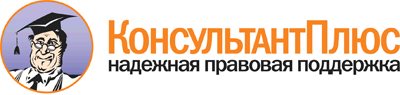  Федеральный закон от 15.04.1998 N 66-ФЗ
(ред. от 03.07.2016)
"О садоводческих, огороднических и дачных некоммерческих объединениях граждан" Документ предоставлен КонсультантПлюс

www.consultant.ru 

Дата сохранения: 16.12.2016 
 15 апреля 1998 годаN 66-ФЗ